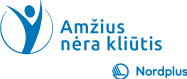 SENJORŲ SOCIALINĖ VEIKLASENJORŲ SOCIALINĖ VEIKLAĮVADAS SENJORŲ SOCIALINĖI VEIKLAI ANALIZUOTISavo gyvenime turėjote pastebėti, kad 1) daugelis žmonių gyvena savo asmeninį ar šeimyninį gyvenimą ir rūpinasi tik siaurais interesais, 2) tačiau yra žmonių, kurie galvoja apie naudą visiems žmonėms, jiems rūpi kitų žmonių problemos.Senjorai, būdami neatsiejama šiuolaikinės visuomenės dalimi, turi visas žmogaus teises, įskaitant pilietines teises, ir gali būti lygiaverčiai savo bendruomenės, regiono ir valstybės politinio ir viešojo gyvenimo dalyviai, išreikšdami savo pilietinę poziciją visais klausimais. Bet ar tai vyksta realybėje? Ar senjorai turi galimybę naudotis savo pilietinėmis teisėmis ir būti socialiai aktyvūs?VALSTYBĖS ATSAKOMYBĖ UŽ JOS PILIEČIUSŠiuolaikinės valstybės yra teisiškai įpareigotos ginti ir skatinti žmogaus teises, įskaitant teisę į socialinę apsaugą, ir užtikrinti, kad žmonės galėtų realizuoti savo teises be diskriminacijos. Bendra valstybės atsakomybė apima tinkamo išmokų skyrimo užtikrinimą pagal aiškius ir skaidrius tinkamumo kriterijus ir teises bei tinkamą institucijų ir tarnybų administravimą.Valstybės atsakomybės už savo piliečius tikslas: pažadinti visuomenės ir kiekvieno jos nario kūrybiškumą, sutelkti dėmesį į idėjas, kurios padėtų Lietuvai tapti šiuolaikine pasauliui atvira šalimi, puoselėjančia jos tautinį identitetą, skatinti kiekvieną gyventoją realizuoti savo galimybes prisiimant atsakomybę už save, valstybę ir aplinką. Štai keletas konkrečių užduočių: sudaryti sąlygas aktyviam ir atsakingam dalyvavimui demokratinės valstybės ir pilietinės visuomenės gyvenime; ypatingą dėmesį skirti pilietinės atsakomybės ugdymui sprendžiant pasaulines problemas, todėl akcentuojama tautiškumo ir pilietiškumo esmė daugiakultūrėje visuomenėje - individo ir visuomenės gebėjimas atpažinti pasaulio pokyčius, kultūrinė įvairovė, kitų tolerancija, nacionalinių tautų teisės išsaugoti tautinį identitetą kultūrinės įvairovės kontekste; stiprinti tapatybę, pilietiškumą, atsakomybę ir bendradarbiavimą.PILIETYBĖ IR CIVINIS DALYVAVIMASBūti piliečiu reiškia sutikti su esama tos valstybės teisine kultūra ir prisiimti tam tikras įstatymų apibrėžtas pareigas. Pilietybė yra ne tiek teisės, kiek filosofijos samprata. Tai labiau įsipareigojimas prisiimti teises ir pareigas rūpintis bendruomenės ateitimi, pasinaudoti narystės (valstybėje ar organizacijoje) teikiamomis galimybėmis ir aktyviai dalyvauti.Terminas „pilietinis dalyvavimas“ dažnai vartojamas kalbant apie netiesioginio dalyvavimo formas, tokias kaip narystė interesų grupėje ar balsavimas rinkimuose ar dalyvavimas nevyriausybinėse organizacijose. Piliečių dalyvavimas viešajame valdyme yra vienas iš svarbiausių demokratijos ir laisvos bei atviros visuomenės bruožų. Tai leidžia visuomenei remti vyriausybės reglamentus, nes žmonėms patinka paklausti nuomonės svarbiais klausimais; ypač tuos, kurie daro jiems tiesioginę įtaką.PILIEČIŲ DALYVAVIMO VALDYME SVARBATyrėjų nuomone, tarp piliečių ir vyriausybės turi būti ryšys, kai vyriausybė informuoja ir išklauso piliečius, o piliečiai pareiškia vyriausybei savo nuomonę ir pageidavimus.Štai keletas priežasčių, kodėl piliečių dalyvavimas priimant sprendimus yra veiksmingas ir svarbus:•	tai skatina visuomenės ir vietos valdžios dialogą;• pagerina valdžios institucijų skaidrumą ir atskaitomybę, taip sukuriant gero valdymo sąlygas;• padeda spręsti konkretaus regiono problemas ir tuo pačiu užtikrinti, kad priimant politinius sprendimus būtų atsižvelgta į piliečių nuomonę;• padeda nustatyti bendruomenės poreikius ir prioritetus;• suteikia būtinos informacijos, kad būtų galima priimti geriausią sprendimą, ir suteikia žmonėms galimybę paaiškinti, kada reikia sudėtingo ar nepopuliaraus sprendimo;• leidžia valstybės tarnautojams parodyti piliečiams, kad jie žino savo darbą ir dirba atsakingai, tarnauja piliečiams;• gali skatinti bendruomenės kūrybiškumą, leidžia panaudoti piliečių talentus;• ugdo abipusį pasitikėjimą;• gali padėti valstybės tarnautojams išspręsti konfliktus, pasiekti sutarimą ir užsitikrinti piliečių palaikymą;• gali padėti pritaikyti ir tobulinti programas, kad būtų užtikrinta visuomenės parama.KAIP SENIORIAI GALI DARYTI ĮTAK1 VISUOMENĖS NUOMONEI IR SPRENDIM7 PRI4MIMUI? Yra keletas variantų:Piliečiai, nevyriausybinių organizacijų atstovai, atskirų sričių specialistai turi galimybę dalyvauti įvairių institucijų posėdžiuose, dalyvauti darbo grupėse ir komisijose. Dažniausiai minėtuose susitikimuose priimami tik galutiniai sprendimai, o jų metu yra itin sunku ką nors pakeisti, todėl gyventojams svarbu dalyvauti sprendimų priėmimo procese, kol sprendimų projektai nepasiekia galutinis susitikimas.Senjorams yra dar keletas galimybių dalyvauti viešojoje politikoje: viešos konsultacijos, peticijos, el. demokratijos priemonės, įstaigų „Facebook“ paskyros, kontaktai su vyriausybės pareigūnais.Dar viena galimybė yra dalyvauti vietos bendruomenės tarybose.Vietos bendruomenės taryba sudaroma iš atskirų vietos bendruomenės narių, vietos bendruomenės atstovų (seniūnų), nevyriausybinių organizacijų ir religinių bendruomenių atstovų, tenkinančių vietos bendruomenės, valstybės ir savivaldybės poreikius. Vietos bendruomenės tarybos turi teisę nuspręsti, kam panaudoti lėšas. Tai gali būti socialinė veikla, jaunimo užimtumo gerinimo veikla, kultūrinė ir edukacinė veikla, sportas ir sveikata bei viešųjų erdvių tvarkymas.PILIETINĖS VISUOMENĖS SAMPRATA IR POBŪDISKas yra pilietinė visuomenė? Tai sfera, kurioje asmenys susiburia ir sudaro grupes, dalijasi interesais, bendrauja svarbiais ir kartais ne tokiais svarbiais klausimais. Pilietinės visuomenės organizacija propaguoja individualias ir kolektyvines žmogaus teises, įskaitant teisę į gyvenimą, laisvę, švietimą, vystymąsi, orumą, deramą darbą, socialinį teisingumą ir žmonių lygybę.Kaip sakėme, yra įvairių tipų žmonės. Piliečiams, gyvenantiems asmeninį / šeimos gyvenimą ir besirūpinantiems tik savo siaurais interesais, vargu ar rūpės aktyvaus dalyvavimo galimybės. Tačiau kita žmonių grupė - aktyvių piliečių grupė, besinaudojanti demokratinės visuomenės teikiamomis galimybėmis - dalyvauja sprendimų priėmimo procesuose, rengia mitingus ir demonstracijas, renka parašus peticijoms, suburia asmenis į asociacijas ir dalyvauja savanoriškoje veikloje. Aktyvūs piliečiai yra unikalūs ir kūrybingi asmenys, kritiškai mąstantys apie viešąjį šalies gyvenimą ar pačią valstybę, jos galią. Aktyvi ir gerai organizuota pilietinė visuomenė gali tapti opozicija pačios šalies vyriausybei. Pilietinė visuomenė yra visose demokratinėse ir atvirose šalyse kaip vienas esminių valstybės raidos kriterijų.Tačiau mūsų visuomenėje pilietybės samprata iki šiol konservatyviai išlieka orientuota tik į etninę pusę, o ne į politinį ar pilietinį aspektą. Šalies žmonės labiau save tapatina su etnine kultūra, istorine praeitimi, bet ne su valstybe, jos institucijomis, piliečių teisėmis ir pareigomis. Tai yra kilmė, kalba, tradicijos ir papročiai, taip pat šalies istorija suvokiama kaip pagrindinis pilietybės pradas.Pilietybė nėra kažkas, ką galima įsivaizduoti egzistuojant atskirai nuo individo, ir tai nėra kažkas, ką galima įvesti į tą asmenį be jo paties pastangų, be jo žinios ar net prieš jo valią. Pilietiškumas turi būti vertinamas kaip atsakomybės idėja. Už tokio pasirinkimo pasekmes atsakingas tik tas asmuo, kuris turi teisę apsispręsti, išsikelia sau tikslus ir ieško būdų jiems pasiekti.THE CONTENT OF CIVIL SOCIETYNepaisant įstatymų skirtumų kiekvienoje šalyje, pilietinę visuomenę paprastai sudaro nevyriausybinės organizacijos, labdaros fondai ir religinės organizacijos, klubai ir kitos interesų grupės.NEVYRIAUSYBINĖS ORGANIZACIJOSNevyriausybinės organizacijos (NVO) yra savanoriškos pilietinės asociacijos, labdaros organizacijos ir fondai, skatinantys aktyvų vietos žmonių dalyvavimą sprendimų priėmimo procesuose ir grindžiami ne pelno principais.NVO vis dar neturi nusistovėjusio pavadinimo. Jie aprašomi įvairiai:" ne pelno siekianti ", "nekomercinė ", "savanoriška", "trečiasis sektorius", "pilietinė visuomenė"Nevyriausybinėms organizacijoms būdingi šie bruožai:
• natūrali nepriklausomybė nuo vyriausybės ir viešojo administravimo;  • ne pelno paskirstymo principas (gautas pelnas nėra paskirstomas steigėjams, darbuotojams ar nariams, o investuojamas į pagrindinę įstatuose numatytą veiklą);  • savivalda ir savanorystė (nemokamas narių įėjimas ir pasitraukimas);• tarnauti visuomenės interesams;• nėra tikslo siekti valdžios ir tiesioginio dalyvavimo rinkimuose.NEVYRIAUSYBINĖS ORGANIZACIJOS LIETUVOJEOrganizacijos, vienijančios vyresnio amžiaus žmones:Lietuvos pagyvenusių žmonių asociacija (LPŽA) yra nepriklausoma, ne pelno siekianti nevyriausybinė organizacija, atstovaujanti pagyvenusių žmonių interesams. Ji vienija 49 600 narių visoje Lietuvoje. LPŽA turi savo asociacijas ir skyrius daugelyje Lietuvos savivaldybių, ji apima 75 organizacijas. LPŽA palaiko glaudžius verslo ryšius su kitomis nevyriausybinėmis organizacijomis šalyje ir užsienyje.Lietuvos pensininkų sąjungoje „Bočiai“ yra 47 850 narių visuose Lietuvos miestuose, rajonuose ir savivaldybėse, kurios daug švietimo, mokymo ir kultūrinio darbo atlieka 214 struktūriniuose padaliniuose.Trečiojo amžiaus universitete 12 fakultetų mokosi per 2 500 skirtingų tautybių narių. Daugiausia yra Kultūros, Sveikos gyvensenos, Turizmo ir Užsienio kalbų fakultetų. Fakulteto dekanai vadovauja akademinėms programoms, užtikrina darbo efektyvumą ir yra visada prieinami konsultacijoms ir patarimams.Lietuvos pagyvenusių žmonių asociacija EURAGAS - Europos pagyvenusių žmonių sąjungos organizacija Lietuvoje siekia sustiprinti pagyvenusių žmonių teisių apsaugą, rūpinasi jų gyvenimo kokybe, remiantis tarptautine patirtimi.MAŽESNIŲ REGIONINIŲ NEVALSTYBINIŲ ORGANIZACIJŲ KŪRIMAS Bendruomenės svarbos ir jos reikšmingumo nereikėtų nuvertinti, atsižvelgiant į jos poveikį tam, kaip senėjimą išgyvena žmonės. Įsivaizduojamus bendruomenės apibrėžimus įtraukiami artimi šeimos nariai ir draugai, platesnė visuomenė ir vietos bendruomenė. Akivaizdu, kad teigiama bendruomenė yra vienas iš svarbiausių sveiko ir sėkmingo senėjimo genezės veiksnių.Kaip įmanoma sukurti bendrumo jausmą? Vienas iš būdų - įtraukti pagyvenusius žmones į mažas regionines bendruomenės organizacijas.Priežastys vyresnio amžiaus žmonėms įtraukti į mažesnes regionines bendruomenės organizacijas: užtikrinti vyresnio amžiaus žmonių dalyvavimą viešajame ir politiniame gyvenime;• užtikrinti vyresnio amžiaus žmonių dalyvavimą darbo rinkoje ir finansinį saugumą;• dalyvavimo mokymosi galimybių suteikimas visą gyvenimą;• gerinti pagyvenusių žmonių sveikatos priežiūros kokybę ir prieinamumą, siekiant sumažinti jų sergamumą ir mirtingumą nuo pagrindinių neužkrečiamųjų ligų ir išorinių priežasčių;• stiprinti vyresnio amžiaus žmonių santykius tarp kartų ir savanorišką veiklą.Apvalus stalasKaip manote: kas paskatintų senjorus labiau dalyvauti priimant sprendimus?Ar jie jaučiasi pilietiški ir socialiai atsakingi? Kodėl?Kas trukdo senjorams dalyvauti sprendimų priėmimo procesuose?Kokių dalyvavimo rezultatų tikisi vyresnio amžiaus žmonės?Kurias jūsų miesto ar regiono NVO jūs žinote?Kurie gerina senjorų gyvenimą?Kokios temos būtų aktualiausios (socialinės garantijos, pensijos, sveikatos priežiūra, švietimas, kultūra ir kt.)Kokia jūsų nuomonė apie nevyriausybinių organizacijų veiklą?